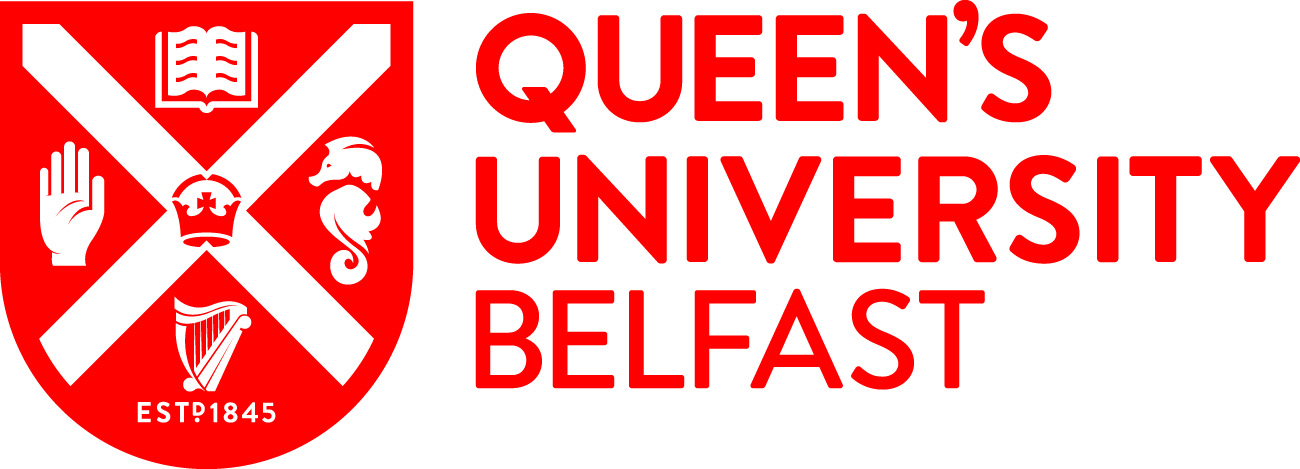 *Title of studentshipMonitoring antimicrobial resistance in wastewater in Northern Ireland.Value / what is covered? Fully funded 100% of UK/EU tuition fees paid and an annual stipend for UK residents only (living expenses), currently at £15,285Awarding bodyNumber of studentships1*Summary descriptive text / Example of research project Many biological and non-biological health associated markers can be detected in wastewater, giving an overview of prevalence of these markers in the community without the need for individual testing.  Given the ever-increasing challenge of antimicrobial resistance (AMR), this project will develop cutting edge techniques to monitor AMR from sites across Northern Ireland and link that with antibiotic usage data in those sites, with a view to identifying areas at increased risk of AMR transmission. *Supervisor(s) Dr Deirdre Gilpin, Prof Michael Tunney, Prof Carmel Hughes*Eligibility / residence StatusUK/EUCountryNorthern Ireland*Start date and duration *FacultyMHLS*Research centre / SchoolPharmacySubject areaMicrobiologyCandidate requirements / Key skills required for the post Applicants should have a 1st or 2.1 honours degree (or equivalent) in a relevant subject. Relevant subjects include Pharmacy, Pharmaceutical Sciences, Biochemistry, Biological/Biomedical Sciences, Chemistry, Engineering, or a closely related discipline. Students who have a 2.2 honours degree and a Master’s degree may also be considered, but the School reserves the right to shortlist for interview only those applicants who have demonstrated high academic attainment to date.*Deadline for applicationsSeptember 2022*How to apply / contactsPostgraduate Research applicants must have applied to Queen’s, via the Direct Applications Portal.https://dap.qub.ac.uk/portal/user/u_login.php 
Relevant links / more information http://www.qub.ac.uk/schools/SchoolofPharmacy/Research/PostgraduatePositions/http://www.qub.ac.uk/schools/SchoolofPharmacy/Research/Keywords for search filtersMicrobiology, infection, antimicrobial resistanceTraining provided through the research projectExtensive training will be provided in relvent laboratory-based methods including PCR, and sequencing e.g. using Illumina based platforms. Other generic research skills such as project management, scientific writing, data analysis and delivering presentations will also be provided.Expected impact activitiesAntimicrobial resistance is recognised as a key global challenge.  This project will identify hot-spots of AMR in the community which will allow implantation of targeted strategies to tackle this problem.